MOŽEŠ LI IMENOVATI MJESTA  SA SLIKA? RADUJEŠ LI SE POVRATKU U ŠKOLU?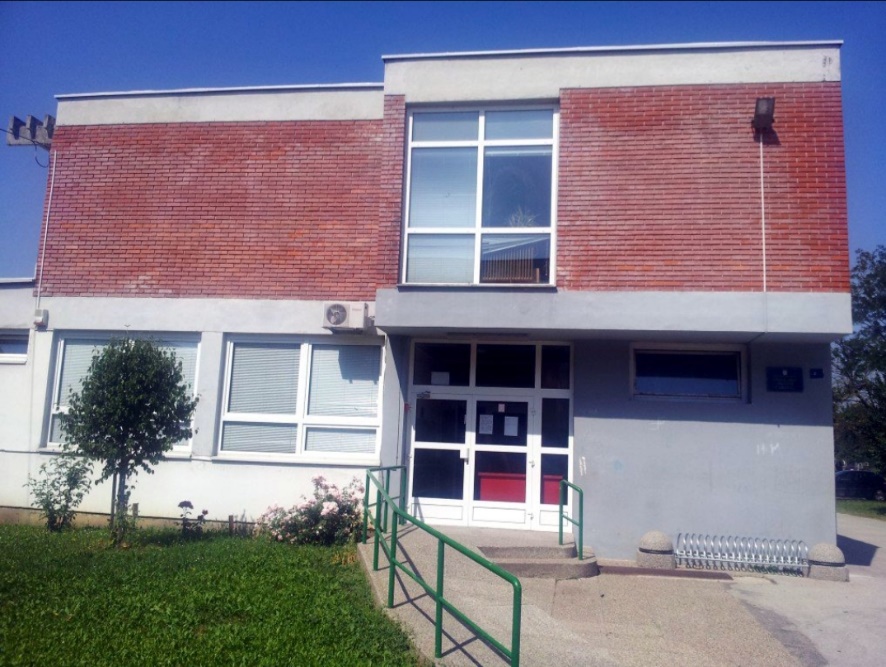  MOJA ŠKOLA                                  CENTAR ZA OGOJ I OBRAZOVANJE ČAKOVEC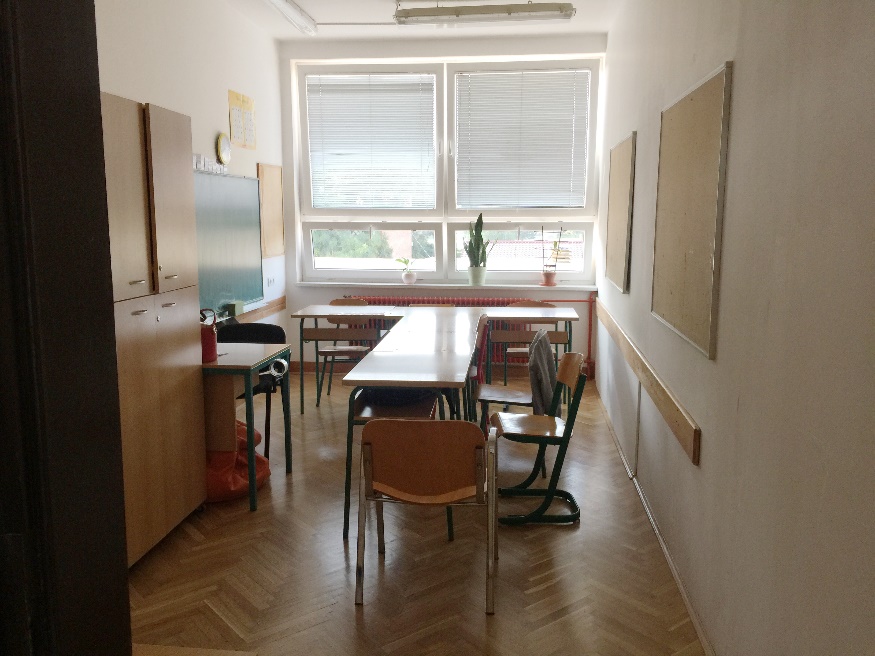 Pokažite djetetu slike i neka kaže što vidi na slikama.Nakon toga zajedno pročitajte nazive.Pitanja:Kako se zove tvoja škola?U kojem gradu se nalazi tvoja škola?Kako se zove prostorija u školi u kojoj učenici uče?